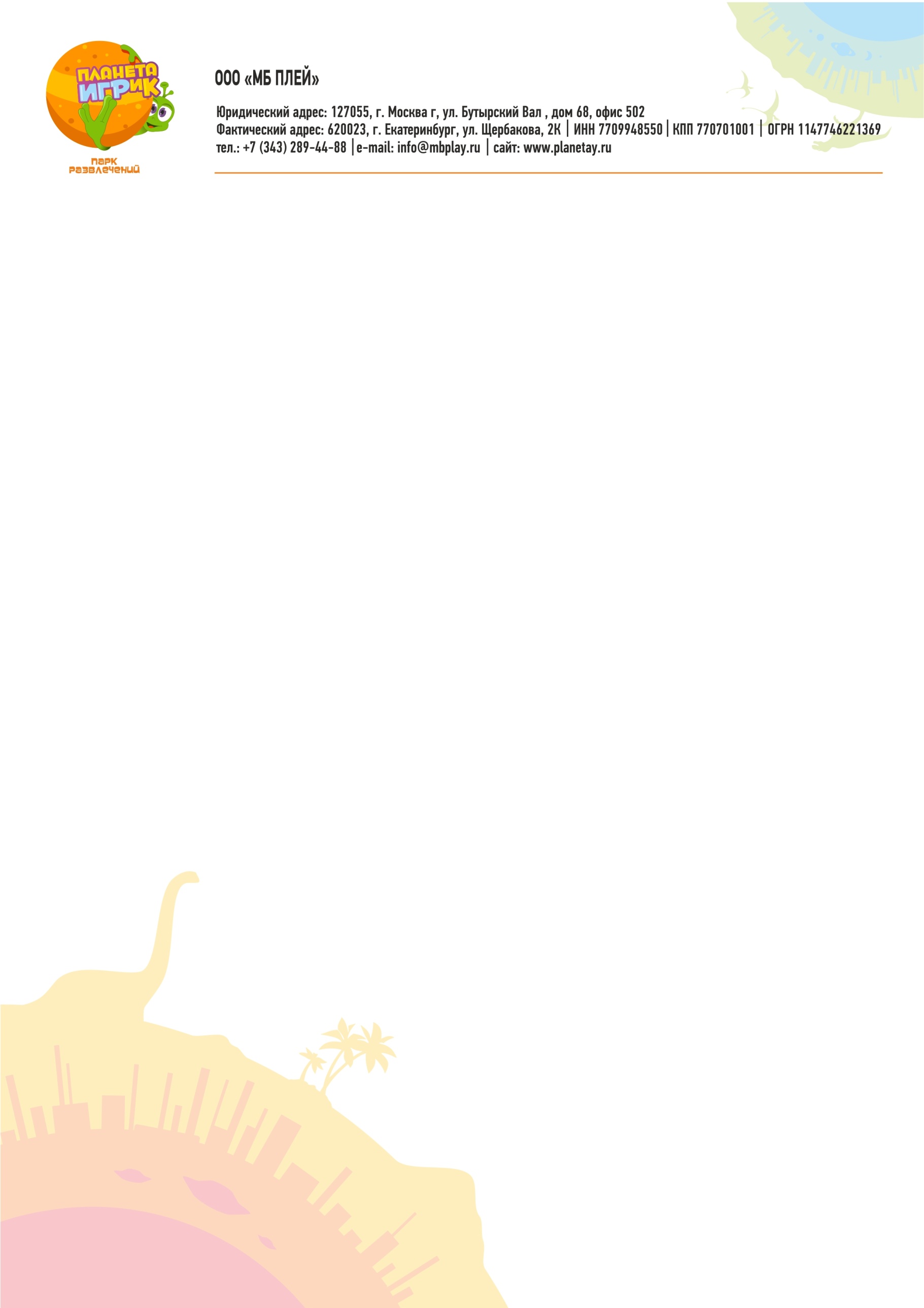                  ПРАЙС  (с 15.11.2016г.)понедельник – пятницаВход для пенсионеров по возрасту, как сопровождающего ребенка до      18 лет - БЕСПЛАТНО! (по предъявлению пенсионного документа).ГРУППОВОЕ ПОСЕЩЕНИЕ*Стоимость взрослого (С 18 лет) билета действует только при сопровождении ребенка.** Минимально возможная стоимость билета. Посетители, проводящие в Центре менее четырех  часов, в любом случае оплачивают полные 4 часа. Стоимость билета распространяется на будничные дни.*** Пребывание в игровой зоне сверх оплаченного времени подлежит оплате на выходе из игровой зоны. Допускается опоздание с выходом из игровой зоны не более 5 минут. Нахождение в игровой зоне свыше 5 минут сверх оплаченного времени, оплачивается как за полный  час согласно Прайса.**** Посещение игровой зоны только по предъявлению удостоверяющего документа. Время посещения  неограниченно!Акция «День счастливчика!» (скидка от 30-50% в зависимости от дня  посещения ДРЦ). Действует в День рождения и в течение 5 дней после Дня рождения ребенка до 18 лет, по предъявлению свидетельства о рождении или паспорта.Акция «Многодетная семья» (скидка 20%), действует с понедельника по четверг  с 9:00 до 20:30. Акция действует от 3 детей  и более до 18 лет, по предъявлению свидетельства о рождении или паспорта. Акция не действует в пятницу, субботу и воскресенье, а также в праздничные дни и каникулы.Акция «Доброе утро, Малыш!» (скидка 60%), действует только с понедельника по четверг при покупке билета, во временной период, с 9:00 до 11:00 для детей до 6 лет. Акция действует только по предъявлению свидетельства о рождении и не действует в каникулы, в праздничные и выходные дни.Акция «Папа, мама, я» (скидка 10%), действует с понедельника по пятницу  с 9:00 до 20:30. Акция действует дл семей,  где от 1-го ребенка и не более 2-х взрослых и только по предъявлению подтверждающих документов.
Более полную информацию можно узнать у администратора Центра,  на кассе или по тел.: +7(343)289-44-88, 8-9777-89-07-17.Администрация ДРЦ «Планета ИГРиК»ВРЕМЯ ПОСЕЩЕНИЯБИЛЕТ В ДРЦСОПРОВОЖДАЮЩИЙ РЕБЕНКА *Посещение продолжительностью      4 часа**500 руб.200 руб.Посещениенеограниченное время800 руб.300 руб.Продление на 1 час***150 руб.150 руб.Дети инвалиды и дети с ограниченными возможностями300 рублей + 1 сопровождающий бесплатно!****Дети инвалиды и дети с ограниченными возможностями300 рублей + 1 сопровождающий бесплатно!****Дети инвалиды и дети с ограниченными возможностями300 рублей + 1 сопровождающий бесплатно!****ВРЕМЯ ПОСЕЩЕНИЯБИЛЕТ В ДРЦПРИМЕЧАНИЕПосещение продолжительностью 4 часа450 руб.Групповое посещение от          15 детей.На каждые 15 детей  один сопровождающий посещает Центр бесплатно.Посещениенеограниченное время720 руб.Групповое посещение от          15 детей.На каждые 15 детей  один сопровождающий посещает Центр бесплатно.Продлениена 1 час150 руб.Групповое посещение от          15 детей.На каждые 15 детей  один сопровождающий посещает Центр бесплатно.